Appendix no 1				           	          	          General Electric Company Polska Sp.z o.o.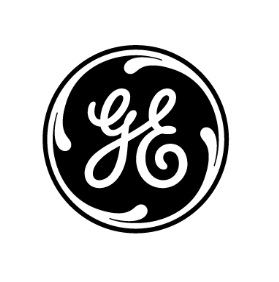 Al. Krakowska 110/11402-256 WarszawaREQUEST TO PARTICIPATEin a technical dialogue on “Delivery of the engineering services in designing of the new generation turboprop engine’s compressor”Participant’s Name: .....................................................................................................................……………………………………………………………………………………………………………………………………………….Address: …………………………………………………………………………………………………..…………………………………………………………………………………………………..…………………………………………………………………………………………Contact address (if different from the above one):* ……………………………………………………………………………………………………………………………………………….…………………………………………………………………………………………………..…………………………………………..VIES No (VAT UE).: …………………………..…………………..………………………….CENTRAL COMMERCIAL (TRADE) REGISTER:……………….………………………Contact person : ……………………………………………………………………………….Phone: …………………………………………………. Fax: …………………………………e-mail: …………………………………………………………………………………………….I request that we will be allowed to participate in a technical dialogue preceding the announcement of the tender procedure for “Delivery of the engineering services in designing of the new generation turboprop engine’s compressor”.We declare that we have read the invitation to the technical dialogue and the regulations and accept the provisions contained therein.We declare that we are an entity that has experience in the delivery of the engineering services  and cooperation in design of aviation turbine engines’ components.Attached to this request is the current (issued not earlier than 6 months before the deadline for submission of requests to participate in a technical dialogue) except from the proper register or the Central Registration and Information on Business.Attached to this request is a power of attorney to represent the Applicant.*We declare that the information attached to the request contained on pages from ……… to ……… is a business secret within the meaning of the Act on Combating Unfair Competition.*Annexes to this request: Note: The contractor provides a list of all required documents. Names of the documents should be indicated.1.............................................................2..............................................................Place:……………………………… Date:..................................................................……………………………………………………                                 	(stamp and signature of the contractor or the authorised person)* Cross out if not applicable